รายงานการประเมินความเสี่ยงทุจริตการดำเนินงานที่อาจก่อให้เกิดการทุจริตหรือกการขัดกันระหว่างผลประโยชน์ส่วนตนกับผลประโยชน์ส่วนรวมขององค์การบริหารส่วนตำบลกำแพงเซาประจำปี  2562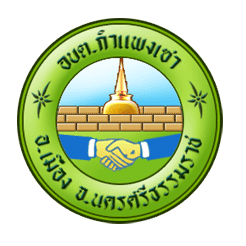 จัดทำโดย  งานกฎหมายและคดีมีนาคม  2562คำนำความเสี่ยงของการดำเนินงานหรือการปฏิบัติหน้าที่ที่อาจก่อให้เกิดการทุจริตหรือก่อให้เกิดการขัดกันระหว่างผลประโยชน์ทับซ้อน อาจเกิดมาสาเหตุ ต่างๆดังนั้น  การประเมินความเสี่ยงการทุจริตซึ่งเปรียบเสมือนเป็นเครื่องมือดักการทุจริตและจะช่วยเป็นหลักประกันในระดับหนึ่งว่าการดำเนินงานขององค์การบริหารส่วนตำบลกำแพงเซา  จะไม่มีการทุจริตเกิดขึ้น-2- ขอบเขตความเสี่ยงการทุจริต  ประกอบด้วยความเสี่ยงการทุจริต  ซึ่งเกิดจากการการใช้ดุลพินิจ  เช่นการอนุมัติ  การอนุญาต ตามกฎหมายที่กำหนด ที่อาจส่งผลถึงการรับสินบนความเสี่ยงการทุจริต  จากการจัดซื้อ  จัดจ้าง กับผลประโยชน์ทับซ้อน การวิเคราะห์สถานะความเสี่ยง  สามารรถแบ่งแยกได้ ดังนี้ความเสี่ยงระดับต่ำความเสี่ยงระดับปานกลางความเสี่ยงระดับสูงความเสี่ยงระดับสูงมากตาราง แสดงสถานะความเสี่ยง (แยกตามขอบเขตความเสี่ยง)แผนการบริหารจัดการความเสี่ยงตาราง แผนการบริหารจัดการความเสี่ยง(แยกตามขอบเขตความเสี่ยง)-3-ตาราง แผนการบริหารจัดการความเสี่ยง(แยกตามขอบเขตความเสี่ยง)ขอบเขตความเสี่ยงระดับต่ำระดับปานกลางระดับสูงระดับสูงมาก1.1	ความเสี่ยงการทุจริต  ซึ่งเกิดจากการการใช้ดุลพินิจ  เช่นการอนุมัติ  การอนุญาต ตามกฎหมายที่กำหนด ที่อาจส่งผลถึงการรับสินบน⁄1.2	ความเสี่ยงการทุจริต  จากการจัดซื้อ  จัดจ้าง กับผลประโยชน์ทับซ้อน⁄ขอบเขตความเสี่ยงระดับต่ำระดับปานกลางระดับสูงระดับสูมากมาตรการป้องกัน ความเสี่ยง1.1	ความเสี่ยงการทุจริต  ซึ่งเกิดจากการการใช้ดุลพินิจ  เช่นการอนุมัติ  การอนุญาต ตามกฎหมายที่กำหนด ที่อาจส่งผลถึงการรับสินบน⁄สร้างมาตรการให้ผู้มีส่วนได้เสียหรือผู้มารับบริการ มีส่วนร่วมและเฝ้าระวังการทุจริต  เช่นพัฒนาระบบเทคโนโลยีสารสนเทศเพื่อเพิ่มช่องทางการร้องเรียนการทุจริตให้มีประสิทธิภาพขอบเขตความเสี่ยงระดับต่ำระดับปานกลางระดับสูงระดับสูมากมาตรการป้องกัน ความเสี่ยง1.2	ความเสี่ยงการทุจริต  จากการจัดซื้อ  จัดจ้าง กับผลประโยชน์ทับซ้อน⁄จัดกิจกรรมฝึกอบรม/ส่งเจ้าหน้าที่ผู้ปฏิบัติงานเข้าร่วมประชุมกับหน่วยงานที่เกี่ยวข้องกับการป้องกันการทุจริต